Burnt Oak Leisure Centre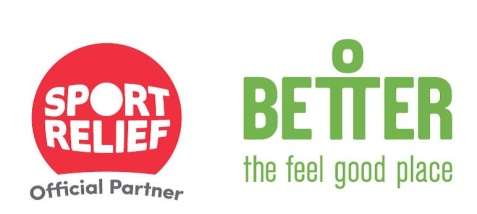 BE INSPIRED OPEN DAYFRIDAY 3RD JUNE 10am – 4pmBurnt Oak Leisure Centre:     0208 201 0982LocationActivitiesAge TimesSports HallToddlers World Active Play Under 8’s10am –  2.45pmGroup cycle StudioTaster Group Cycle class Adult 16+11am – 11.30amAstro Turf PitchFootball Drop in sessions5 – 9 years9-13 years10am – 11am11am -12pmTennis CourtsTennis Jr introAdult Cardio Tennis5-9 yearsAdult 16+11am – 12pm12pm – 1pmSports HallZorb Games7 – 10  years10 – 13 years12pm – 1pm1pm – 2pmSports HallJunior Circuit Class11-15 years2pm – 3pmGymJunior Gym Introduction11-15 years3pm - 4pm